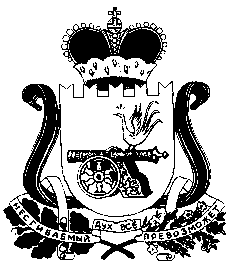 АДМИНИСТРАЦИЯ  ШАТАЛОВСКОГО СЕЛЬСКОГО ПОСЕЛЕНИЯ ПОЧИНКОВСКОГО РАЙОНА СМОЛЕНСКОЙ ОБЛАСТИРАСПОРЯЖЕНИЕот 18 января 2019 года                                                 № 02   д.ШаталовоО проведении плановой проверкиза использованием и сохранностьюмуниципального жилищного фонда,          В соответствии со статьей 20 Жилищного фонда Российской ФедерацииР а с п о р я ж а ю с ь:       1.  Провести в 2019 году проверки в отношении муниципального жилищного фонда , находящегося в муниципальной собственности Шаталовского сельского поселения Починковского района Смоленской области согласно .      2. Создать комиссию по проверке в отношении муниципального жилищного фонда , находящегося в муниципальной собственности Шаталовского сельского поселения Починковского района Смоленской области согласно приложения № 1.     3. Установить, что настоящая   проверка проводится с целью осуществления контроля за использованием и сохранностью муниципального фонда, соответствием жилых помещений данного фонда установленным санитарным и техническим правилам и нормам, иным требованиям законодательства.     4. Проверку проводить согласно утвержденного плана поверок на 2019 год согласно приложения № 2.     5. Размесить  данное распоряжение на сайте Администрации Шаталовсого сельского поселения Починковского района Смоленской области.     6. Контроль за настоящим распоряжением возложить на специалиста 1 категории по ЖКХ Администрации Шаталовского сельского поселения Починковского района Смоленской области.Глава муниципального образованияШаталовского сельского поселенияПочинковского районаСмоленской области                                                        Е.А.Зыкова                                                  Приложение № 1 к распоряжению                                                                     Администрации Шаталовского сельского                                                        поселения Починковского района                                 Смоленской области                                       от 18.01.2019 года № 02СОСТАВ комиссии по проведению проверки в отношении муниципального жилищного фонда ,находящегося в муниципальной собственностиШаталовского сельского поселенияПочинковского района Смоленской областиЗыкова Елена Алексеевна   –      Глава муниципального образования                                                                            Шаталовского сельского поселения                                                Починковского района Смоленской областиМарченко Александр Александрович - Депутат Совета депутатов                                 Шаталовского сельского поселения                                               Починковского района Смоленской областиФилимонова Галина Петровна – специалист 1 категории по ЖКХ                                 Шаталовского сельского поселения                                               Починковского района Смоленской областиЯкимова Антонина Ивановна – старший менеджер Администрации                                 Шаталовского сельского поселения                                               Починковского района Смоленской областиКузьменкова Валентина Дмитриевна -менеджер Администрации                                 Шаталовского сельского поселения                                               Починковского района Смоленской области                                                 Приложение № 2 к распоряжению                                                                     Администрации Шаталовского сельского                                                        поселения Починковского района                                 Смоленской области                                       от 18.01.2019 года № 02ПЛАН ПРОВЕДЕНИЯ ПРОВЕРКИорганом муниципального контроля юридического лица, индивидуального предпринимателяНаименование юридического лица; фамилия, имя, отчество индивидуального предпринимателяНаименование, адрес (место нахождение) юридического лица, индивидуального предпринимателя  Цель и основание проведения плановой проверкиДата и сроки проведения каждой плановой проверкиДата  проведения предыдущей проверкиНаименование органа государственного контроля (надзора) осуществляющего совместную проверку с органом муниципального контроля123456